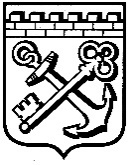 КОМИТЕТ ГРАДОСТРОИТЕЛЬНОЙ ПОЛИТИКИ
ЛЕНИНГРАДСКОЙ ОБЛАСТИПРИКАЗот ______________________ № ________О внесении изменений в приказ Комитета градостроительной политики Ленинградской области от 9 сентября 2020 года № 50«Об утверждении Административного регламента предоставления Комитетом градостроительной политики Ленинградской области государственной услуги по принятию решений о подготовке документации по планировке территории, подготовка которой осуществляется для размещения объектов, указанных в частях 4, 4.1 и 5 - 5.2 статьи 45 Градостроительного кодекса Российской Федерации, на основании решений органов местного самоуправления или органа исполнительной власти Ленинградской области, уполномоченного Правительством Ленинградской области на осуществление полномочий органов местного самоуправления в области градостроительной деятельности»	В целях устранения технической ошибки приказываю:	Внести в Административный регламент предоставления Комитетом градостроительной политики Ленинградской области государственной услуги по принятию решений о подготовке документации по планировке территории, подготовка которой осуществляется для размещения объектов, указанных в частях 4, 4.1 и 5 - 5.2 статьи 45 Градостроительного кодекса Российской Федерации, на основании решений органов местного самоуправления или органа исполнительной власти Ленинградской области, уполномоченного Правительством Ленинградской области на осуществление полномочий органов местного самоуправления в области градостроительной деятельности следующие изменения: в наименовании слова  «в частях 4, 4.1, 5, 5.1» заменить словами «в частях 4, 4.1 и 5 - 5.2»;	в пункте 1.1 слова  «в частях 4, 4.1, 5, 5.1» заменить словами «в частях 4, 4.1 и 5 - 5.2»;	в пункте 2.1 слова  «в частях 4, 4.1, 5, 5.1» заменить словами «в частях 4, 4.1 и 5 - 5.2»;	в приложении к административному регламенту слова  «в частях 4, 4.1, 5, 5.1» заменить словами «в частях 4, 4.1 и 5 - 5.2».Председатель Комитетаградостроительной политикиЛенинградской области						      	   И. Кулаков